1.Пожилые люди.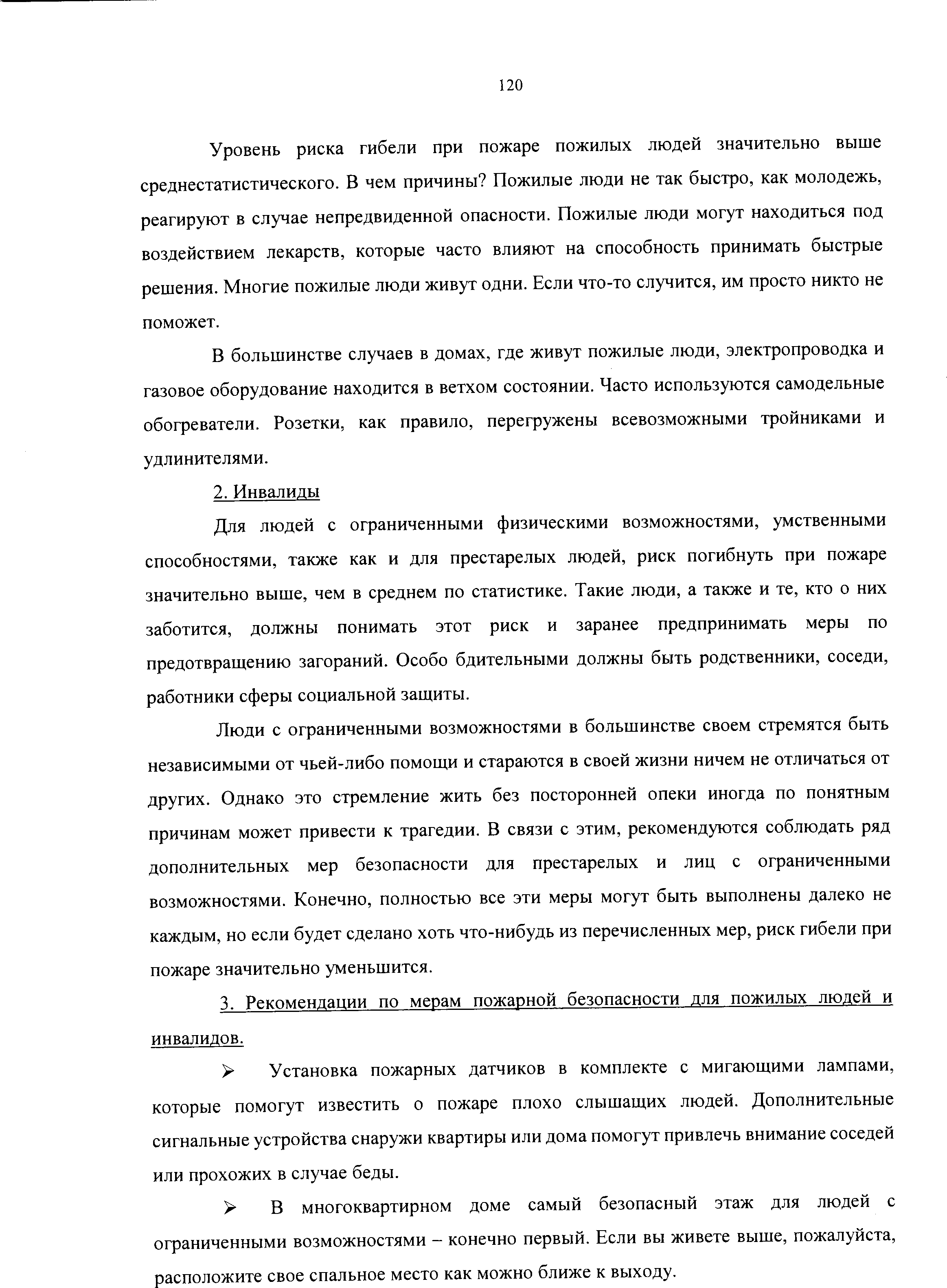 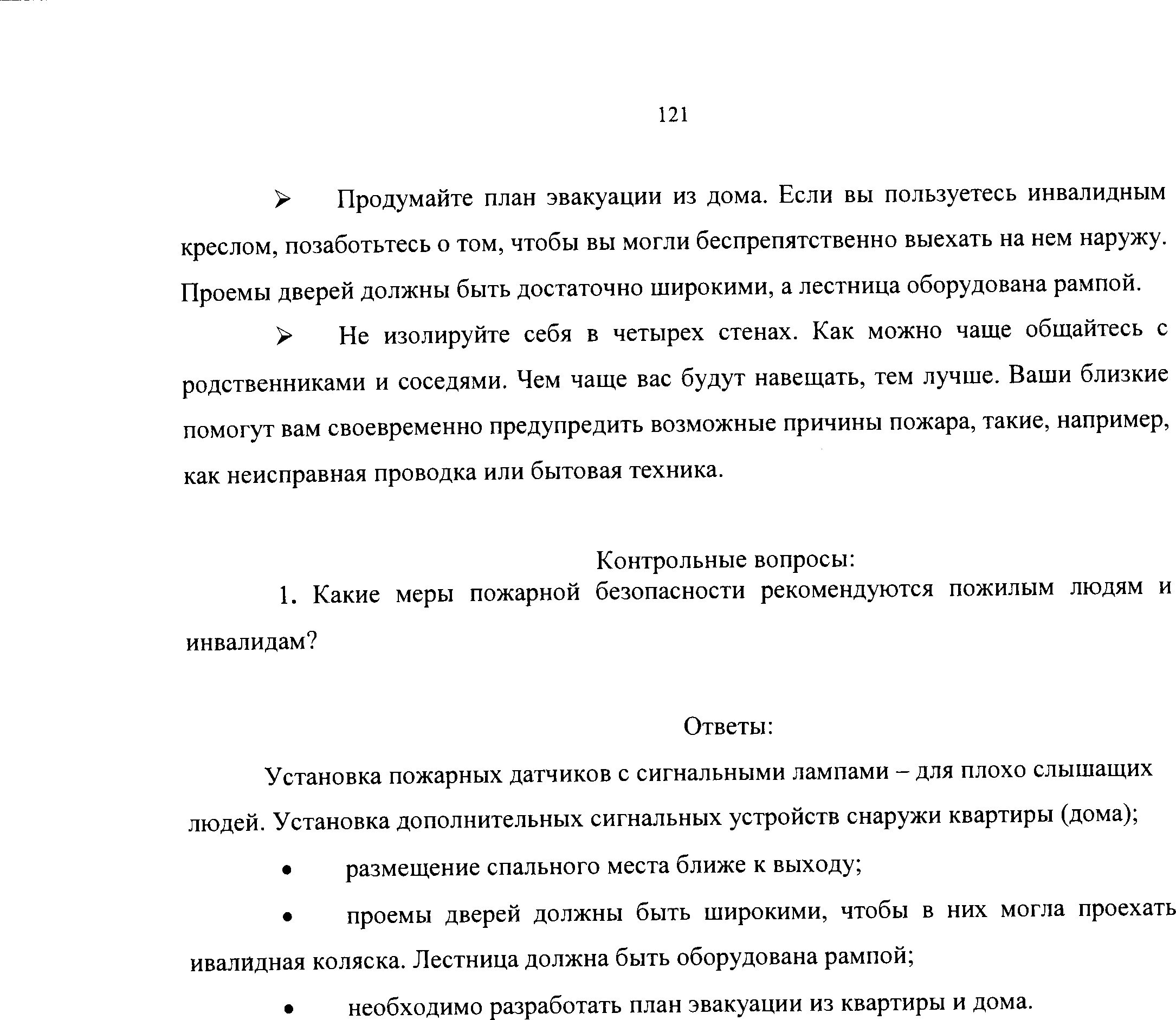 